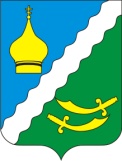 РОССИЙСКАЯ ФЕДЕРАЦИЯРОСТОВСКАЯ ОБЛАСТЬМАТВЕЕВО – КУРГАНСКИЙ РАЙОНМУНИЦИПАЛЬНОЕ ОБРАЗОВАНИЕ«МАТВЕЕВО - КУРГАНСКОЕ СЕЛЬСКОЕ ПОСЕЛЕНИЕ»АДМИНИСТРАЦИЯ МАТВЕЕВО – КУРГАНСКОГОСЕЛЬСКОГО ПОСЕЛЕНИЯРАСПОРЯЖЕНИЕ № 92 28.12.2023 год                                                                            п. Матвеев Курган «Об утверждении плана реализации муниципальной программы  Матвеево-Курганского сельского поселения «Энергоэффективность и развитие энергетики на 2022-2030 годы» на 2024 год.	В соответствии с постановлением Администрации Матвеево - Курганского сельского поселения от 28.06.2018 № 137 «Об утверждении Порядка разработки, реализации и оценки эффективности муниципальных программ», постановлением Администрации Матвеево-Курганского сельского поселения от 09.11.2021  № 144 об утверждении муниципальной программы «Энергоэффективность и развитие энергетики» на 2022-2030 годы:         1.Утвердить план реализации муниципальной программы Администрации Матвеево-Курганского сельского поселения «Энергоэффективность и развитие энергетики на 2022-2030 годы» на 2024 год согласно приложению.         2.Настоящее распоряжение вступает в силу после его опубликования  в информационном бюллетени Матвеево-Курганского сельского поселения и подлежит размещению на  официальном сайте Администрации Матвеево-Курганского сельского поселения в информационно-телекоммуникационной сети Интернет.           3.Контроль за  исполнением распоряжения возложить на заместителя Главы Администрации Матвеево-Курганского сельского поселения Новак А.А.Глава Администрации                                                                                                                                             Матвеево - Курганского сельского поселения                                            Г.В.ЩетковаПриложение к распоряжению от  28.12.2023 г  № 92Планреализации муниципальной программы Матвеево-Курганского сельского поселения«Энергоэффективность и развитие энергетики на 2022-2030 годы» на 2024 год  п/пНомер и наименование Ответственный 
 исполнитель  Ожидаемый результат  (краткое описание)Плановый 
срок    
реализацииОбъем расходов, (тыс. рублей) Объем расходов, (тыс. рублей) Объем расходов, (тыс. рублей) Объем расходов, (тыс. рублей) п/пНомер и наименование Ответственный 
 исполнитель  Ожидаемый результат  (краткое описание)Плановый 
срок    
реализациивсегообластной
   бюджетбюджетмуниципального районабюджет поселения  1234567891Подпрограмма 1.Энергосбережение и повышение энергетической эффективности Матвеево-Курганского сельского поселения» в рамках подпрограммы «Энергоэффективность и развитие энергетики»                Основное  мероприятие 1.1  «Мероприятия по замене ламп накаливания и других неэффективных элементов систем освещения, в том числе светильников, на энергосберегающие ( в том числе не менее 30 процентов от объема на основе светодиодов),   плановое выявление бесхозяйных объектов недвижимого имущества, используемых для передачи энергетических ресурсов (включая газоснабжение, тепло- и электроснабжение), организация постановки в установленном порядке таких объектов на учет в качестве бесхозяйных объектов недвижимого имущества и признание права муниципальной собственности на эти объектыЗам.главы Матвеево-Курганского сельского поселения- уменьшение потребления электроэнергии-  эффективное использование энергоресурсовВесь период10,0ХХ10,0Контрольное событие подпрограммы 110,0ХХ10,0Итого по муниципальной программе:10,0ХХ10,0